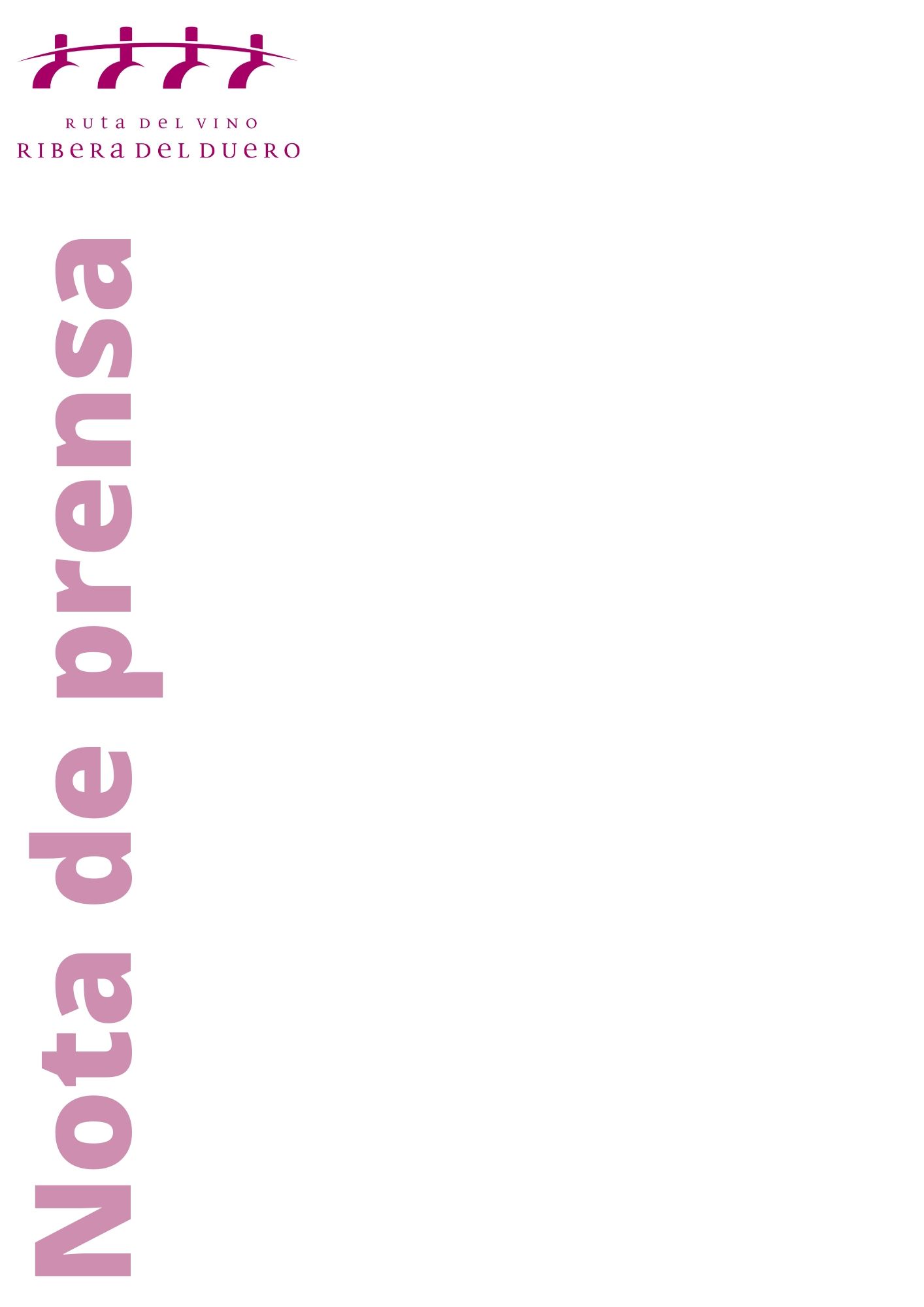  La Ruta del Vino Ribera del Duero, segunda más visitada de EspañaCon 389.377 visitantes, asciende un puesto y se sitúa por detrás de Marco de Jerez Se consolida como un atractivo destino enoturístico a nivel nacional, con un crecimiento continuado desde 2017Aranda de Duero, 21 de mayo.- La Ruta del Vino Ribera del Duero se ha convertido en el segundo itinerario enoturístico más visitado en España tras recibir, en total, 389.377 visitantes durante 2019. Se consolida así como un atractivo destino enoturístico a nivel nacional.La Ruta del Vino Ribera del Duero se convierte en la segunda oferta enoturística más visitada del país gracias al crecimiento continuado experimentado en los últimos años, especialmente desde 2017 y que se ha consolidado en 2019, cuando ha incrementado un 1,6% el número de visitantes recibidos respecto al año anterior. Este crecimiento ha permitido al club de producto ribereño alzarse hasta el segundo cajón del pódium, por detrás de la Ruta del Vino y el Brandy Marco de Jerez, que continúa encabezando este ranking con casi 569.000 enoturistas recibidos en el ejercicio pasado, y cerrando la terna Enoturisme Penedés con 370.566 visitantes.Estos buenos resultados se han conocido tras hacerse público el Informe de Visitantes a Bodegas y Museos del Vino del año 2019, elaborado por el Observatorio Turístico Rutas del Vino de España y la Asociación Española de Ciudades del Vino (ACEVIN).El presidente de la Ruta del Vino Ribera del Duero, Miguel Ángel Gayubo, ha reconocido que datos como estos se reciben con “mucha satisfacción”, máxime en un momento en que el sector está atravesando una situación tan complicada. Asimismo, ha incidido en que sirven de acicate e impulso para los numerosos negocios y trabajadores que dedican cada día sus esfuerzos en ofrecer el mejor servicio posible a sus visitantes.No obstante, ha apuntado que, más que en números y datos, los objetivos conseguidos por la Ruta del Vino Ribera del Duero se basan en ofrecer una experiencia de calidad que haga que el enoturista no solo se marche de la zona satisfecho por la atención recibida, sino deseando volver. “Afortunadamente somos una Ruta del Vino que ofrecemos innumerables experiencias, lugares, sensaciones… y lo que perseguimos es que el enoturista esté deseando volver para descubrir todos esos aspectos diferentes de la Ruta del Vino Ribera del Duero que aún no ha podido disfrutar”, ha subrayado.Gayubo también ha destacado la importancia que tiene el espíritu de cohesión con el que se trabaja en la Ruta del Vino Ribera del Duero que, aunque aglutina territorios de cuatro provincias diferentes, en la mente del consumidor se identifica como un destino único.La Ruta del Vino Ribera del Duero encabeza además el ranking de visitantes enoturísticos en Castilla y León. Siete de cada diez enoturistas que recorren las ocho rutas del vino de la comunidad se decantan por la propuesta ribereña. Una cifra que permite que Castilla y León se sitúe como la segunda autonomía española preferida por los amantes de la cultura del vino, dando la bienvenida a 549.348 visitantes.Los enoturistas contabilizados en la Ruta del Vino Ribera del Duero acuden masivamente a visitar sus bodegas, siendo el 64% de los mismos los que optan por recorrer alguna elaboradora. Sin embargo, la oferta museística que ofrece el club de producto ribereño es la segunda que más interés despierta a nivel nacional, concentrando casi el 17% del total de visitantes a los museos del vino del país, solo superada por Calatayud.___________________________________________________________________________Sobre la Ruta del Vino Ribera del Duero La Ruta del Vino Ribera del Duero recorre las cuatro provincias castellanoleonesas que engloba la Denominación de Origen homónima, Burgos, Segovia, Soria y Valladolid. Se extiende por una franja de 115 kilómetros de este a oeste y apenas 35 de norte a sur y cuenta con más de 21.000 hectáreas de viñedo. Está integrada por 308 asociados y adheridos. Entre ellos se encuentran 92 pueblos, cinco asociaciones, el Consejo Regulador de la Denominación de Origen Ribera del Duero, 60 bodegas, 51 alojamientos, 28 restaurantes y 24 museos y centros de interpretación, entre ellos seis dedicados en exclusiva al vino. Enotecas y comercios, establecimientos de ocio y oficinas de turismo completan el listado de adhesiones a este itinerario turístico.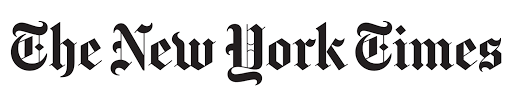 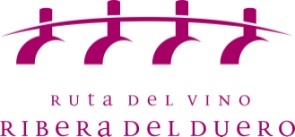 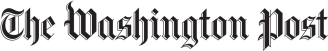 Contactos para  entrevistas:Sara García (Gerente Ruta Vino Ribera Duero) 947 10 72 54 – 637 82 59 87